Администрация городского округамуниципального образования «город Саянск»ПОСТАНОВЛЕНИЕВ целях повышения качества и доступности предоставления муниципальных услуг в муниципальном образовании «город Саянск», в соответствии с Земельным кодексом Российской Федерации, Федеральным законом от 06.10.2003 № 131-ФЗ «Об общих принципах организации местного самоуправления в Российской Федерации», Федеральным законом от 27.07. 2010 № 210-ФЗ «Об организации предоставления государственных и муниципальных услуг», Федеральным законом от 05.12.2022 № 509-ФЗ «О внесении изменений в Земельный кодекс Российской Федерации и статью 3.5 Федерального закона «О введении в действие Земельный кодекс Российской Федерации»», Правилами разработки и утверждения административных регламентов предоставления муниципальных услуг, утвержденными постановлением администрации городского округа муниципального образования «город Саянск» от 05.08.2015 № 110-37-709-15, статьей 38 Устава муниципального образования «город Саянск», администрация городского округа муниципального образования «город Саянск»ПОСТАНОВЛЯЕТ:1. Утвердить административный регламент предоставления муниципальной услуги «Предоставление земельных участков, находящихся в муниципальной собственности муниципального образования «город Саянск» или государственная собственность на которые не разграничена, в собственность за плату без проведения торгов» (прилагается).2. Признать утратившим силу постановление администрации городского округа муниципального образования «город Саянск» от 28.12.2018 № 110-37-1480-18 «Об утверждении административного регламента предоставления муниципальной услуги «Предоставление земельных участков гражданам для индивидуального жилищного строительства, ведения личного подсобного хозяйства в границах населенного пункта, садоводства, гражданам и крестьянским (фермерским) хозяйствам для осуществления крестьянским (фермерским) хозяйством его деятельности»» (опубликовано в газете «Саянские зори», № 1, 11.01.2019).3. Опубликовать настоящее постановление на официальном интернет портале правовой информации городского округа муниципального образования «город Саянск» (htt://sayansk-pravo.ru), в газете «Саянские зори» и разместить на официальном сайте администрации городского округа муниципального образования «город Саянск» в информационно-телекоммуникационной сети «Интернет». 4. Постановление вступает в силу после дня его официального опубликования. Исполняющий обязанности мэра городского округа муниципального образования «город Саянск»                                                          М.Ф. Данилова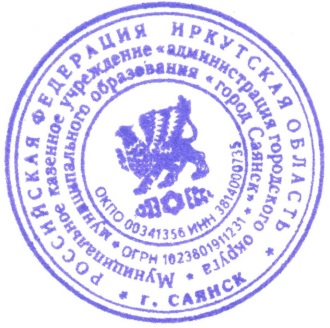 исп. В.Г. Федурина5-24-21УТВЕРЖДЕНпостановлением администрациигородского округа муниципального образования «город Саянск»от 03.04.2023 № 110-37-552-23АДМИНИСТРАТИВНЫЙ РЕГЛАМЕНТПРЕДОСТАВЛЕНИЯ МУНИЦИПАЛЬНОЙ УСЛУГИ «ПРЕДОСТАВЛЕНИЕ ЗЕМЕЛЬНЫХ УЧАСТКОВ, НАХОДЯЩИХСЯ В МУНИЦИПАЛЬНОЙ СОБСТВЕННОСТИ МУНИЦИПАЛЬНОГО ОБРАЗОВАНИЯ «ГОРОД САЯНСК» ИЛИ ГОСУДАРСТВЕННАЯ СОБСТВЕННОСТЬ НА КОТОРЫЕ НЕ РАЗГРАНИЧЕНА, В СОБСТВЕННОСТЬ ЗА ПЛАТУ БЕЗ ПРОВЕДЕНИЯ ТОРГОВ»РАЗДЕЛ I. ОБЩИЕ ПОЛОЖЕНИЯГлава 1. Предмет регулирования административного регламента1. Настоящий административный регламент предоставления муниципальной услуги «Предоставление земельных участков, находящихся в муниципальной собственности муниципального образования «город Саянск» или государственная собственность на которые не разграничена, в собственность за плату без проведения торгов» (далее – административный регламент) устанавливает порядок и стандарт предоставления муниципальной услуги, в том числе порядок взаимодействия администрации городского округа муниципального образования «город Саянск» (далее – уполномоченный орган) с физическими или юридическими лицами и их уполномоченными представителями, органами государственной власти, учреждениями и организациями, сроки и последовательность административных процедур (действий), осуществляемых уполномоченным органом в процессе реализации полномочий по принятию решений о предоставлении в собственность за плату земельных участков, находящихся в муниципальной собственности муниципального образования «город Саянск или государственная собственность на которые не разграничена (далее – земельные участки).2. Целью настоящего административного регламента является обеспечение открытости порядка предоставления муниципальной услуги, предусмотренной пунктом 1 настоящего административного регламента (далее – муниципальная услуга), повышения качества ее исполнения, создания условий для участия граждан и юридических лиц в отношениях, возникающих при предоставлении муниципальной услуги.Глава 2. Круг заявителей3. Заявителями на предоставление муниципальной услуги являются физические лица и юридические лица, обратившиеся за приобретением в собственность за плату земельных участков, в случаях, указанных в подпунктах 3, 79 пункта 2 статьи 393 Земельного кодекса Российской Федерации:1) член садоводческого некоммерческого товарищества или огороднического некоммерческого товарищества;2) юридическое лицо, использующее земельный участок на праве постоянного (бессрочного) пользования;3) крестьянское (фермерское) хозяйство или сельскохозяйственная организация, использующие земельный участок, находящийся в муниципальной собственности муниципального образования «город Саянск» или государственная собственность на которые не разграничена и выделенный в счет земельных долей, находящихся в муниципальной собственности муниципального образования «город Саянск»;4) гражданин или юридическое лицо, являющиеся арендаторами земельного участка, предназначенного для ведения сельскохозяйственного производства.4. Лица, указанные в пункте 3 настоящего административного регламента, далее именуются заявителями.От имени заявителя за предоставлением муниципальной услуги может обратиться его уполномоченный представитель (далее – представитель).Глава 3. Предоставление муниципальной услуги5. Для получения информации по вопросам предоставления муниципальной услуги и процедурах предоставления муниципальной услуги (далее - информация) заявитель или его представитель обращается в уполномоченный орган, функциональное направление осуществляет Комитет по архитектуре и градостроительству администрации муниципального образования «город Саянск» (далее – Комитет).6. Информация по вопросам предоставления муниципальной услуги предоставляется:1) при личном контакте с заявителем или его представителем;2) с использованием телефонной связи, через официальный сайт уполномоченного органа в информационно-телекоммуникационной сети «Интернет» (далее – сеть «Интернет») по адресу www.admsayansk.ru (далее – официальный сайт уполномоченного органа), через региональную государственную информационную систему «Региональный портал государственных и муниципальных услуг Иркутской области» в сети «Интернет» по адресу http://38.gosuslugi.ru (далее – Портал), по электронной почте уполномоченного органа admsayansk@irmail.ru (далее – электронная почта уполномоченного органа);3) письменно в случае письменного обращения заявителя или его представителя.7. Информация о ходе предоставления муниципальной услуги предоставляется:1) при личном контакте с заявителем или его представителем;2) с использованием телефонной связи, через официальный сайт уполномоченного органа, по электронной почте уполномоченного органа;3) письменно в случае письменного обращения заявителя или его представителя.8. Должностные лица уполномоченного органа, осуществляющие предоставление информации по вопросам предоставления муниципальной услуги и о ходе предоставления муниципальной услуги, должны принять все необходимые меры по предоставлению заявителю и его представителю исчерпывающей информации по вопросам их обращений, в том числе с привлечением других должностных лиц уполномоченного органа.9. Должностные лица уполномоченного органа предоставляют следующую информацию по вопросам предоставления муниципальной услуги:1) об органе местного самоуправления муниципального образования, предоставляющем муниципальную услугу, органах государственной власти и организациях, участвующих в предоставлении муниципальной услуги, включая информацию о месте их нахождения, графике работы, контактных телефонах;2) о порядке предоставления муниципальной услуги и ходе предоставления муниципальной услуги;3) о перечне документов, необходимых для предоставления муниципальной услуги;4) о времени приема документов, необходимых для предоставления муниципальной услуги;5) о сроке предоставления муниципальной услуги;6) об основаниях отказа в приеме документов, необходимых для предоставления муниципальной услуги;7) об основаниях отказа в предоставлении муниципальной услуги;8) о порядке обжалования решений и действий (бездействия), принимаемых (совершаемых) в рамках предоставления муниципальной услуги.10. Основными требованиями при предоставлении информации по вопросам предоставления муниципальной услуги и о ходе предоставления муниципальной услуги являются:1) актуальность;2) своевременность;3) четкость и доступность в изложении информации;4) полнота информации;5) соответствие информации требованиям законодательства.11. Предоставление информации по вопросам предоставления муниципальной услуги и о ходе предоставления муниципальной услуги по телефону осуществляется путем непосредственного общения заявителя или его представителя с должностным лицом уполномоченного органа по телефону: 8(39553)52421. 12. При ответах на телефонные звонки должностные лица уполномоченного органа подробно и в вежливой (корректной) форме информируют заявителей или их представителей по интересующим их вопросам. Ответ на телефонный звонок начинается с информации о наименовании органа местного самоуправления, в которое позвонил заявитель или его представитель, фамилии, имени и (если имеется) отчестве лица, принявшего телефонный звонок.При невозможности должностного лица уполномоченного органа, принявшего звонок, самостоятельно ответить на поставленные вопросы телефонный звонок переадресовывается (переводится) на другое должностное лицо уполномоченного органа или же заявителю или его представителю сообщается телефонный номер, по которому можно получить необходимую информацию по вопросам предоставления муниципальной услуги и о ходе предоставления муниципальной услуги.13. Если заявителя или его представителя не удовлетворяет информация по вопросам предоставления муниципальной услуги и о ходе предоставления муниципальной услуги, предоставленная должностным лицом уполномоченного органа, он может обратиться к председателю Комитета.Прием заявителей или их представителей председателем Комитета (в случае его отсутствия - заместителем председателя Комитета) проводится по предварительной записи, которая осуществляется по телефону: 8(39553)52421. 14. Обращения заявителей о предоставлении информации по вопросам предоставления муниципальной услуги рассматриваются в течение 20 календарных дней со дня регистрации обращения. Обращения заявителей или их представителей о ходе предоставления муниципальной услуги рассматриваются не позднее рабочего дня, следующего за днем регистрации обращения.Днем регистрации обращения является день его поступления в уполномоченный орган.Ответ на обращение, поступившее в уполномоченный орган в форме электронного документа, направляется в форме электронного документа по адресу электронной почты, указанному в обращении.Ответ на обращение, поступившее в уполномоченный орган в письменной форме, направляется по почтовому адресу, указанному в данном обращении.15. Информация о месте нахождения и графике работы уполномоченного органа, контактные телефоны, адрес официального сайта уполномоченного органа и электронной почты уполномоченного органа, порядке предоставления муниципальной услуги, а также о порядке получения информации по вопросам предоставления муниципальной услуги и о ходе предоставления муниципальной услуги размещается:1) на официальном сайте уполномоченного органа;2) на Портале.16. На информационных стендах, расположенных в помещениях, занимаемых уполномоченным органом, размещается следующая информация:1) об органе местного самоуправления, предоставляющем муниципальную услугу, включая информацию о месте нахождения, графике работы, контактных телефонах, адресе официального сайта уполномоченного органа и электронной почты уполномоченного органа;2) о порядке предоставления муниципальной услуги и ходе предоставления муниципальной услуги, в том числе об услугах, которые являются необходимыми и обязательными для предоставления муниципальной услуги;3) о перечне документов, необходимых для предоставления муниципальной услуги;4) о времени приема документов, необходимых для предоставления муниципальной услуги;5) о сроке предоставления муниципальной услуги;6) об основаниях отказа в приеме документов, необходимых для предоставления муниципальной услуги;7) об основаниях отказа в предоставлении муниципальной услуги;8) о порядке обжалования решений и действий (бездействия), принимаемых (совершаемых) в рамках предоставления муниципальной услуги;9) извлечения из законодательных и иных нормативных правовых актов, содержащих нормы, регулирующие предоставление муниципальной услуги;10) текст настоящего административного регламента.РАЗДЕЛ II. СТАНДАРТ ПРЕДОСТАВЛЕНИЯ
МУНИЦИПАЛЬНОЙ УСЛУГИГлава 4. Наименование муниципальной услуги17. Под муниципальной услугой в настоящем административном регламенте понимается предоставление земельных участков, находящихся в муниципальной собственности муниципального образования «город Саянск» или государственная собственность на которые не разграничена, в собственность за плату без проведения торгов. Глава 5. Наименование органа местного самоуправления,
предоставляющего муниципальную услугу18. Органом местного самоуправления, предоставляющим муниципальную услугу, является уполномоченный орган.19. В предоставлении муниципальной услуги участвуют:1) Федеральная служба государственной регистрации, кадастра и картографии, ее территориальный орган или территориальный отдел территориального органа Федеральной службы государственной регистрации, кадастра и картографии»;2) Федеральная налоговая служба или ее территориальный орган;3) орган местного самоуправления, уполномоченный на ведение информационной системы обеспечения градостроительной деятельности (далее – орган, уполномоченный на ведение информационной системы обеспечения градостроительной деятельности;4) органы местного самоуправления иных муниципальных образований;5) служба по охране объектов культурного наследия Иркутской области;6) Енисейское бассейновое водное управление Федерального агентства водных ресурсов. При предоставлении муниципальной услуги уполномоченный орган не вправе требовать от заявителей или их представителей осуществления действий, в том числе согласований, необходимых для получения муниципальной услуги и связанных с обращением в государственные органы, органы местного самоуправления и организации, за исключением получения услуг, включенных в Перечень услуг, которые являются необходимыми и обязательными для предоставления муниципальных услуг на территории городского округа муниципального образования «город Саянск», утвержденный решением Думы городского округа муниципального образования «город Саянск» от 31.08.2017 № 61-67-17-43.  Глава 6. Результат предоставления муниципальной услуги20. Результатом предоставления муниципальной услуги является:1) проект договора купли-продажи земельного участка (далее – проект договора);2) решение об отказе в предоставлении земельного участка в собственность за плату.Глава 7. Срок предоставления муниципальной услуги21. Муниципальная услуга предоставляется в срок не более чем 20 календарных дней со дня поступления запроса о предоставлении муниципальной услуги в уполномоченный орган.22. Приостановление предоставления муниципальной услуги законодательством не предусмотрено.23. Проект договора или решение об отказе в предоставлении земельного участка выдается (направляется) заявителю или его представителю в течение трех календарных дней со дня их подписания мэром городского округа муниципального образования «город Саянск».Глава 8. Правовые основания для предоставления муниципальной услуги24. Перечень нормативных правовых актов, регулирующих предоставление муниципальной услуги, размещается на официальном сайте уполномоченного органа в информационно-телекоммуникационной сети «Интернет» -www.admsayansk.ru, и на Портале.Глава 9. Исчерпывающий перечень документов, необходимых
для предоставления муниципальной услуги25. Для приобретения земельных участков в собственность за плату заявитель или его представитель представляет (направляет) в уполномоченный орган запрос о предоставлении муниципальной услуги в форме заявления о предоставлении земельного участка (далее – заявление) по форме согласно приложению к настоящему административному регламенту.26. К заявлению заявитель или его представитель прилагает следующие документы:1) копии документов, удостоверяющих личность заявителя, в случае если заявителем является физическое лицо;2) документы, подтверждающие право заявителя на приобретение земельного участка без проведения торгов:а) документ, подтверждающий членство заявителя в садоводческом некоммерческом товариществе или огородническом некоммерческом товариществе - для заявителей, указанных в подпункте 1 пункта 3 настоящего административного регламента;б) решение общего собрания членов садоводческого некоммерческого товарищества или огороднического некоммерческого товарищества о распределении садового или огородного земельного участка заявителю  для заявителей, указанных в подпункте 1 пункта 3 настоящего административного регламента;в) документы, удостоверяющие (устанавливающие) права заявителя на испрашиваемый земельный участок, если право на такой земельный участок не зарегистрировано в Едином государственном реестре недвижимости (далее  ЕГРН)  для заявителей, указанных в подпункте 2 пункта 3 настоящего административного регламента;г) заявление о прекращении права постоянного (бессрочного) пользования таким земельным участком  для заявителей, указанных в подпункте 2 пункта 3 настоящего административного регламента;3) документ, подтверждающий полномочия представителя заявителя, в случае если с заявлением обращается представитель заявителя;4) заверенный перевод на русский язык документов о государственной регистрации юридического лица в соответствии с законодательством иностранного государства в случае, если заявителем является иностранное юридическое лицо.27. Представление документов, указанных в пункте 26 настоящего административного регламента, не требуется в случае, если указанные документы направлялись в уполномоченный орган с заявлением о предварительном согласовании предоставления земельного участка, по итогам рассмотрения которого принято решение о предварительном согласовании предоставления земельного участка.28. Для получения документов, указанных в подпунктах «а», «б» подпункта 2 пункта 26 настоящего административного регламента, заявитель или его представитель обращается в орган садоводческого некоммерческого товарищества или огороднического некоммерческого товарищества, в распоряжении которого находятся соответствующие документы.Для получения документа, указанного в подпункте 3 пункта 26 настоящего административного регламента, заявитель лично обращается к нотариусу или должностному лицу, уполномоченному совершать нотариальные действия.Для получения документа, указанного в подпункте 4 пункта 26 настоящего административного регламента, заявитель лично обращается к нотариусу или должностному лицу консульского учреждения Российской Федерации.29. Заявитель или его представитель представляет (направляет) заявление и документы, указанные в пункте 26 настоящего административного регламента, одним из следующих способов:1) путем личного обращения в уполномоченный орган;2) через организации почтовой связи. В этом случае документы представляются в копиях, заверенных нотариусом или должностным лицом, уполномоченным в соответствии с законодательством на совершение нотариальных действий или органом (должностным лицом), уполномоченным на выдачу соответствующего документа;3) через личный кабинет на Портале;4) путем направления на официальный адрес электронной почты уполномоченного органа.30. При предоставлении муниципальной услуги уполномоченный орган не вправе требовать от заявителей или их представителей документы, не указанные в пунктах 25, 26 настоящего административного регламента.31. К документам, необходимым для предоставления муниципальной услуги, которые находятся в распоряжении государственных органов, органов местного самоуправления и иных органов, участвующих в предоставлении государственных или муниципальных услуг, и которые заявитель или его представитель вправе представить, относятся:1) выписка из Единого государственного реестра индивидуальных предпринимателей (для заявителей, являющихся индивидуальными предпринимателями), выписка из Единого государственного реестра юридических лиц (для заявителей, являющихся юридическими лицами) или выписка из Единого государственного реестра юридических лиц в отношении садоводческого некоммерческого товарищества или огороднического некоммерческого товарищества (в случае обращения заявителя, указанного в подпункте 1 пункта 3 настоящего административного регламента);2) выписка из ЕГРН об объекте недвижимости (об испрашиваемом земельном участке);3) утвержденный проект межевания территории (для заявителей, указанных в подпункте 1 пункта 3 настоящего административного регламента);4) документ о предоставлении исходного земельного участка садоводческому некоммерческому товариществу или огородническому некоммерческому товариществу, за исключением случаев, если право на исходный земельный участок зарегистрировано в ЕГРН (для заявителей, указанных в подпункте 1 пункта 3 настоящего административного регламента);5) заключение о нахождении (ненахождении) земельного участка в границах территории, зон охраны объекта культурного наследия (памятника истории и культуры) народов Российской Федерации;6) заключение о нахождении земельного участка в границах водоохранной зоны, в пределах береговой полосы.32. Для получения документов, указанных в подпункте 1 пункта 31 настоящего административного регламента, заявитель или его представитель вправе обратиться в Федеральную налоговую службу или ее территориальные органы с запросом в виде бумажного документа путем направления по почте, представления непосредственно в орган, либо через многофункциональный центр предоставления государственных и муниципальных услуг (далее – МФЦ); в электронной форме с использованием интернет-технологий, включая Единый портал государственных и муниципальных услуг (функций).Для получения документа, указанного в подпункте 2 пункта 31 настоящего административного регламента, заявитель или его представитель вправе обратиться в Федеральную службу государственной регистрации, кадастра и картографии, ее территориальный орган или территориальный отдел территориального органа Федеральной службы государственной регистрации, кадастра и картографии» с запросом в виде бумажного документа путем направления по почте, представления непосредственно в орган, либо через МФЦ; в электронной форме путем заполнения формы запроса, размещенной на официальном сайте Федеральной службы государственной регистрации, кадастра и картографии в сети «Интернет» или Едином портале государственных услуг и муниципальных услуг (функций) или посредством отправки XML-документа с использованием веб-сервисов.Для получения документа, указанного в подпункте 3 пункта 31 настоящего административного регламента, заявитель или его представитель вправе обратиться с запросом в виде бумажного документа путем направления по почте, представления непосредственно в орган, уполномоченный на ведение информационной системы обеспечения градостроительной деятельности.Для получения документа, указанного в подпункте 4 пункта 31 настоящего административного регламента, заявитель или его представитель вправе обратиться с запросом непосредственно в органы местного самоуправления иных муниципальных образований.Для получения документа, указанного в подпункте 5 пункта 31 настоящего административного регламента, заявитель или его представитель вправе обратиться в службу по охране объектов культурного наследия Иркутской области с запросом в виде бумажного документа путем направления по почте, представления непосредственно в орган, либо через МФЦ; в электронной форме с использованием интернет-технологий, включая Единый портал государственных и муниципальных услуг (функций).Для получения документа, указанного в подпункте 6 пункта 31 настоящего административного регламента, заявитель или его представитель вправе обратиться в Енисейское бассейновое водное управление Федерального агентства водных ресурсов с запросом в виде бумажного документа путем направления по почте, представления непосредственно в орган, либо через МФЦ; в электронной форме с использованием интернет-технологий, включая Единый портал государственных и муниципальных услуг (функций).33. Заявитель или его представитель вправе представить в уполномоченный орган документы, указанные в пункте 31 настоящего административного регламента, способами, установленными в пункте 29 настоящего административного регламента.34. Требования к документам, представляемым заявителем или его представителем:1) документы должны иметь печати, подписи уполномоченных должностных лиц государственных органов, органов местного самоуправления или должностных лиц иных организаций, выдавших данные документы или удостоверивших подлинность копий документов (в случае получения документа в форме электронного документа он должен быть подписан электронной подписью заявителя или его представителя в соответствии с пунктом 71 настоящего административного регламента). Требование о наличии печати не распространяется на документы, выданные хозяйственными обществами, у которых в соответствии с законодательством Российской Федерации и (или) учредительными документами отсутствует печать;2) тексты документов должны быть написаны разборчиво;3) документы не должны иметь подчисток, приписок, зачеркнутых слов и не оговоренных в них исправлений;4) документы не должны быть исполнены карандашом;5) документы не должны иметь повреждений, наличие которых не позволяет однозначно истолковать их содержание.35. Уполномоченный орган при предоставлении муниципальной услуги не вправе требовать от заявителей или их представителей: 1) представления документов и информации или осуществления действий, представление или осуществление которых не предусмотрено нормативными правовыми актами, регулирующими отношения, возникающие в связи с предоставлением муниципальной услуги;2) представления документов и информации, которые в соответствии с нормативными правовыми актами Российской Федерации, нормативными правовыми актами Иркутской области и муниципальными правовыми актами находятся в распоряжении уполномоченного органа, государственных органов, органов местного самоуправления и (или) подведомственных государственным органам и органам местного самоуправления организаций, участвующих в предоставлении муниципальной услуги, за исключением документов, включенных в определенный частью 6 статьи 7 ФЗ № 210-ФЗ «Об организации предоставления государственных и муниципальных услуг» (далее ФЗ № 210-ФЗ) перечень документов;3) осуществления действий, в том числе согласований, необходимых для получения муниципальной услуги и связанных с обращением в иные государственные органы, органы местного самоуправления и организации, за исключением получения услуг, включенных в Перечень услуг, которые являются необходимыми и обязательными для предоставления муниципальных услуг на территории городского округа муниципального образования «город Саянск», утвержденный решением Думы городского округа муниципального образования «город Саянск» от 31.08.2017 № 61-67-17-43;4) представления документов и информации, отсутствие и (или) недостоверность которых не указывались при первоначальном отказе в предоставлении муниципальной услуги, за исключением следующих случаев:а) изменение требований нормативных правовых актов, касающихся предоставления муниципальной услуги, после первоначальной подачи запроса о предоставлении муниципальной услуги;б) наличие ошибок в запросе о предоставлении муниципальной услуги и документах, поданных заявителем или его представителем после первоначального отказа в предоставлении муниципальной услуги и не включенных в представленный ранее комплект документов;в) истечение срока действия документов или изменение информации после первоначального отказа в предоставлении муниципальной услуги;г) выявление документально подтвержденного факта (признаков) ошибочного или противоправного действия (бездействия) должностного лица уполномоченного органа, муниципального служащего уполномоченного органа при первоначальном отказе в приеме документов, необходимых для предоставления муниципальной услуги, либо в предоставлении муниципальной услуги;5) предоставления на бумажном носителе документов и информации, электронные образы которых ранее были заверены в соответствии с пунктом 72 части 1 статьи 16 ФЗ № 210-ФЗ, за исключением случаев, если нанесение отметок на такие документы либо их изъятие является необходимым условием предоставления муниципальной услуги, и иных случаев, установленных федеральными законами.Глава 10. Исчерпывающий перечень оснований для отказа в приеме документов, необходимых для предоставления муниципальной услуги36. Основанием для отказа в приеме документов является несоответствие представленных заявителем или его представителем документов требованиям, указанным в пункте 34 настоящего административного регламента.37. В случае установления оснований для отказа в приеме документов должностное лицо уполномоченного органа, ответственное за прием и регистрацию документов, совершает действия по уведомлению заявителя или его представителя в порядке, предусмотренном пунктом 71 настоящего административного регламента.38. Отказ в приеме документов не препятствует повторному обращению заявителя или его представителя за предоставлением муниципальной услуги и может быть обжалован заявителем или его представителем в порядке, установленном действующим законодательством.Глава 11. Исчерпывающий перечень оснований для приостановления предоставления муниципальной услуги или отказа в предоставлении муниципальной услуги39. Основания для приостановления предоставления муниципальной услуги законодательством не предусмотрены.40. Основаниями для отказа в предоставлении муниципальной услуги являются:1) несоответствие заявления требованиям пункта 1 статьи 3917 Земельного кодекса Российской Федерации;2) заявление подано в иной уполномоченный орган;3) к заявлению не приложены документы, указанные в пункте 26 настоящего административного регламента.Глава 12. Размер платы, взимаемой с заявителя при предоставлении
муниципальной услуги, и способы ее взимания41. Муниципальная услуга предоставляется без взимания государственной пошлины или иной платы.42. В случае внесения изменений в выданный в результате предоставления муниципальной услуги документ, направленный на исправление ошибок и опечаток, допущенных по вине уполномоченного органа, а также должностных лиц уполномоченного органа, плата с заявителя не взимается.Глава 13. Максимальный срок ожидания в очереди при подаче заявителем заявления и при получении результата предоставления муниципальной услуги43. Максимальное время ожидания в очереди при подаче заявления и документов не должно превышать 15 минут.44. Максимальное время ожидания в очереди при получении результата муниципальной услуги не должно превышать 15 минут.Глава 14. Срок регистрации заявления 45. Регистрацию заявления осуществляет должностное лицо уполномоченного органа, ответственное за прием и регистрацию документов, в том числе в электронной форме, путем присвоения указанному документу входящего номера с указанием даты получения.46. Срок регистрации представленных в уполномоченный орган заявления и документов при непосредственном обращении заявителя в уполномоченный орган не должен превышать 15 минут, при направлении документов через организации почтовой связи или в электронной форме – один рабочий день со дня получения уполномоченным органом указанных документов.47. Днем регистрации документов является день их поступления в уполномоченный орган (до 16-00). При поступлении документов после 16-00 или в нерабочий день их регистрация осуществляется следующим рабочим днем.Глава 15. Требования к помещениям, в которых
предоставляется муниципальная услуга48. Вход в здание уполномоченного органа оборудуется информационной табличкой (вывеской), содержащей информацию о полном наименовании уполномоченного органа.49. Уполномоченный орган обеспечивает инвалидам (включая инвалидов, использующих кресла-коляски и собак-проводников):1) сопровождение инвалидов, имеющих стойкие расстройства функции зрения и самостоятельного передвижения, и оказание им помощи в здании уполномоченного органа;2) допуск в здание уполномоченного органа собаки-проводника при наличии документа, подтверждающего ее специальное обучение и выдаваемого по форме и в порядке, которые определяются федеральным органом исполнительной власти, осуществляющим функции по выработке и реализации государственной политики и нормативно-правовому регулированию в сфере социальной защиты населения;3) оказание должностными лицами и работниками уполномоченного органа помощи инвалидам в преодолении барьеров, мешающих получению ими услуг наравне с другими лицами.В случаях, если здание невозможно полностью приспособить с учетом потребностей инвалидов, уполномоченный орган до его реконструкции или капитального ремонта принимает согласованные с одним из общественных объединений инвалидов, осуществляющих свою деятельность на территории муниципального образования, меры для обеспечения доступа инвалидов к месту предоставления муниципальной услуги.50. Информационные таблички (вывески) размещаются рядом с входом либо на двери входа так, чтобы они были хорошо видны заявителям или их представителям.51. Прием заявителей или их представителей, документов, необходимых для предоставления муниципальной услуги, осуществляется в кабинетах уполномоченного органа.52. Вход в кабинет уполномоченного органа оборудуется информационной табличкой (вывеской) с указанием номера кабинета, в котором осуществляется предоставление муниципальной услуги.53. Каждое рабочее место должностных лиц уполномоченного органа должно быть оборудовано персональным компьютером с возможностью доступа к необходимым информационным базам данных, печатающим и сканирующим устройствам.54. Места ожидания должны соответствовать комфортным условиям для заявителей или их представителей и оптимальным условиям работы должностных лиц уполномоченного органа.55. Места ожидания в очереди на прием, подачу документов, необходимых для предоставления муниципальной услуги, оборудуются стульями, кресельными секциями, скамьями.56. Места для заполнения документов оборудуются информационными стендами, стульями и столами для возможности оформления документов.57. Информационные стенды размещаются на видном, доступном для заявителей месте и призваны обеспечить заявителя исчерпывающей информацией. Стенды должны быть оформлены в едином стиле, надписи сделаны черным шрифтом на белом фоне. Оформление визуальной, текстовой информации о порядке предоставления муниципальной услуги должно соответствовать оптимальному зрительному восприятию этой информации заявителями.Глава 16. Показатели доступности и качества муниципальной услуги58. Основными показателями доступности и качества муниципальной услуги являются:1) соблюдение требований к местам предоставления муниципальной услуги, их транспортной доступности;2) среднее время ожидания в очереди при подаче документов;3) количество обращений об обжаловании решений и действий (бездействия) уполномоченного органа, а также должностных лиц уполномоченного органа;4) количество взаимодействий заявителя или его представителя с должностными лицами, их продолжительность;5) возможность получения информации о ходе предоставления муниципальной услуги.59. Взаимодействие заявителя или его представителя с должностными лицами уполномоченного органа осуществляется при личном приеме граждан в соответствии с графиком приема граждан в уполномоченном органе.60. Взаимодействие заявителя или его представителя с должностными лицами уполномоченного органа осуществляется при личном обращении заявителя или его представителя:1) для подачи документов, необходимых для предоставления муниципальной услуги;2) для получения результата предоставления муниципальной услуги.61. Продолжительность взаимодействия заявителя или его представителя с должностными лицами уполномоченного органа при предоставлении муниципальной услуги не должна превышать 15 минут по каждому из указанных в пункте 60 настоящего административного регламента видов взаимодействия.62. Количество взаимодействий заявителя или его представителя с должностными лицами уполномоченного органа при предоставлении муниципальной услуги не должно превышать двух раз.63. Заявителю или его представителю обеспечивается возможность получения муниципальной услуги посредством использования электронной почты уполномоченного органа, Портала.Возможность получения муниципальной услуги посредством обращения в МФЦ, в том числе с комплексным запросом, не предусмотрена.64. Заявитель или его представитель имеет возможность получить информацию о ходе предоставления муниципальной услуги в уполномоченном органе.Глава 17. Иные требования к предоставлению муниципальной услуги, в том числе учитывающие особенности предоставления муниципальной услуги в МФЦ, и особенности предоставления муниципальной услуги в электронной форме65. Муниципальная услуга по экстерриториальному принципу не предоставляется.66. Заявителю обеспечивается возможность получения информации о муниципальной услуге посредством Портала в части:1) получения информации о порядке предоставления муниципальной услуге;2) ознакомления с формами заявлений и иных документов, необходимых для получения муниципальной услуги, обеспечения доступа к ним для копирования и заполнения в электронном виде. 67. Доступ к информации о сроках и порядке предоставления муниципальной услуги, размещенной на Портале, осуществляется без выполнения заявителем или его представителем каких-либо требований, в том числе без использования программного обеспечения, установка которого на технические средства заявителя или его представителя требует заключения лицензионного или иного соглашения с правообладателем программного обеспечения, предусматривающего взимание платы, регистрацию или авторизацию заявителя или его представителя или предоставление им персональных данных.68. Предоставление муниципальной услуги с использованием Портала осуществляется в отношении заявителей, прошедших процедуру регистрации и авторизации.69. Подача заявителем заявления в электронной форме посредством Портала осуществляется в виде файлов в формате XML, созданных с использованием XML-схем и обеспечивающих считывание и контроль представленных данных.Подача заявителем заявления в форме электронного документа посредством электронной почты осуществляется в виде файлов в формате doc, docx, odt, txt, xls, xlsx, ods, rtf.Электронные документы (электронные образы документов), прилагаемые к заявлению, в том числе доверенности, направляются в виде файлов в форматах pdf, tif.70. При обращении за предоставлением муниципальной услуги в электронной форме заявитель или его представитель использует усиленную квалифицированную электронную подпись. Заявление и документы, подаваемые заявителем в электронной форме с использованием Портала, могут быть подписаны простой электронной подписью.Усиленная квалифицированная электронная подпись должна соответствовать следующим требованиям:1) квалифицированный сертификат ключа проверки электронной подписи (далее – квалифицированный сертификат) создан и выдан аккредитованным удостоверяющим центром, аккредитация которого действительна на день выдачи указанного сертификата;2) квалифицированный сертификат действителен на момент подписания запроса и прилагаемых к нему документов (при наличии достоверной информации о моменте подписания заявления и прилагаемых к нему документов) или на день проверки действительности указанного сертификата, если момент подписания запроса и прилагаемых к нему документов не определен;3) имеется положительный результат проверки принадлежности владельцу квалифицированного сертификата усиленной квалифицированной электронной подписи, с помощью которой подписан запрос и прилагаемые к нему документы, и подтверждено отсутствие изменений, внесенных в указанные документы после их подписания. При этом проверка осуществляется с использованием средств электронной подписи, получивших подтверждение соответствия требованиям, установленным в соответствии с Федеральным законом от 6 апреля 2011 года № 63-ФЗ «Об электронной подписи», и с использованием квалифицированного сертификата лица, подписавшего запрос и прилагаемые к нему документы.71. При направлении заявления и прилагаемых к нему документов в электронной форме представителем заявителя, действующим на основании доверенности, выданной юридическим лицом, удостоверяется усиленной квалифицированной электронной подписью правомочного должностного лица юридического лица, а доверенность, выданная физическим лицом, – усиленной квалифицированной электронной подписью нотариуса.РАЗДЕЛ III. СОСТАВ, ПОСЛЕДОВАТЕЛЬНОСТЬ И СРОКИ ВЫПОЛНЕНИЯ АДМИНИСТРАТИВНЫХ ПРОЦЕДУР,
ТРЕБОВАНИЯ К ПОРЯДКУ ИХ ВЫПОЛНЕНИЯ, В ТОМ ЧИСЛЕ ОСОБЕННОСТИ ВЫПОЛНЕНИЯ АДМИНИСТРАТИВНЫХ
ПРОЦЕДУР В ЭЛЕКТРОННОЙ ФОРМЕГлава 18. Состав и последовательность административных процедур72. Предоставление муниципальной услуги включает в себя следующие административные процедуры:1) прием, регистрация заявления и документов, представленных заявителем;2) формирование и направление межведомственных запросов в органы (организации), участвующие в предоставлении муниципальной услуги;3) принятие решения о принятии заявления к рассмотрению или решения об отказе в предоставлении муниципальной услуги;4) рассмотрение документов и принятие решения о предоставлении земельного участка в собственность за плату или решения об отказе в предоставлении земельного участка;5) выдача (направление) заявителю или его представителю результата муниципальной услуги или уведомления об отказе в предоставлении муниципальной услуги.73. В электронной форме при предоставлении муниципальной услуги осуществляются следующие административные процедуры (действия):1) прием, регистрация заявления и документов, представленных заявителем;2) формирование и направление межведомственных запросов в органы (организации), участвующие в предоставлении муниципальной услуги.Глава 19. Прием, регистрация заявления и документов, представленных заявителем74. Основанием для начала осуществления административной процедуры является поступление в уполномоченный орган от заявителя или его представителя заявления с приложенными документами одним из способов, указанных в пункте 29 настоящего административного регламента.75. Прием заявления и документов от заявителя или его представителя осуществляется в уполномоченном органе по предварительной записи, которая производится по телефону, указанному на официальном сайте уполномоченного органа, либо при личном обращении заявителя или его представителя в уполномоченный орган.76. Поступившие в уполномоченный орган заявление и документы, в том числе в электронной форме, регистрируются должностным лицом уполномоченного органа, ответственным за прием и регистрацию документов, в журнале регистрации обращений за предоставлением муниципальной услуги, информационной системе электронного управления документами уполномоченного органа.77. Срок регистрации представленных в уполномоченный орган заявления и документов при непосредственном обращении заявителя или его представителя в уполномоченный орган не должен превышать 15 минут, при направлении документов через организации почтовой связи, или в электронной форме − один рабочий день со дня получения уполномоченным органом указанных документов.78. Должностное лицо уполномоченного органа, ответственное за прием и регистрацию документов, просматривает поступившие документы, проверяет их целостность и комплектность, устанавливает наличие или отсутствие основания для отказа в приеме документов, предусмотренного пунктом 36 настоящего административного регламента, в срок не позднее двух рабочих дней со дня получения заявления и документов.79. В случае поступления заявления, подписанного усиленной квалифицированной электронной подписью, должностным лицом уполномоченного органа, ответственным за прием и регистрацию документов, в ходе проверки, предусмотренной пунктом 78 настоящего административного регламента, проводится проверка действительности усиленной квалифицированной электронной подписи, с использованием которой подписан запрос, на соблюдение требований, предусмотренных пунктом 70 настоящего административного регламента.80. Проверка усиленной квалифицированной электронной подписи может осуществляться должностным лицом уполномоченного органа, ответственным за прием и регистрацию документов, самостоятельно с использованием имеющихся средств электронной подписи или средств информационной системы головного удостоверяющего центра, которая входит в состав инфраструктуры, обеспечивающей информационно-технологическое взаимодействие действующих информационных систем, используемых для предоставления государственных услуг и муниципальных услуг в электронной форме.Проверка действительности усиленной квалифицированной электронной подписи также может осуществляться с использованием средств информационной системы аккредитованного удостоверяющего центра.81. В случае выявления в представленных документах обстоятельства, предусмотренного пунктом 36 настоящего административного регламента, должностное лицо уполномоченного органа, ответственное за прием и регистрацию документов, не позднее срока, предусмотренного пунктом 78 настоящего административного регламента, принимает решение об отказе в приеме документов, подготавливает письменное уведомление об отказе в приеме документов с указанием оснований отказа и обеспечивает его подписание мэром городского округа муниципального образования «город Саянск».82. В случае отказа в приеме документов, поданных путем личного обращения, должностное лицо уполномоченного органа, ответственное за прием и регистрацию документов, в течение трех рабочих дней со дня получения заявления и документов направляет заявителю или его представителю уведомление об отказе в приеме документов почтовым отправлением по почтовому адресу, указанному в заявлении, либо по обращению заявителя или его представителя вручает его лично.В случае отказа в приеме документов, поданных через организации почтовой связи, должностное лицо уполномоченного органа, ответственное за прием и регистрацию документов, не позднее трех рабочих дней со дня получения заявления и документов направляет заявителю или его представителю почтовым отправлением уведомление об отказе в приеме документов по почтовому адресу, указанному в заявлении.В случае отказа в приеме документов, поданных через личный кабинет на Портале, должностное лицо уполномоченного органа, ответственное за прием и регистрацию документов, не позднее трех рабочих дней со дня получения заявления и документов направляет заявителю или его представителю уведомление об отказе в приеме документов в личный кабинет на Портале.В случае отказа в приеме документов, поданных путем направления на официальный адрес электронной почты уполномоченного органа, должностное лицо уполномоченного органа, ответственное за прием и регистрацию документов, не позднее трех рабочих дней со дня получения заявления и документов направляет уведомление об отказе в приеме документов по адресу электронной почты, указанному в заявлении.83. При отсутствии в представленных заявителем документах основания, предусмотренного пунктом 36 настоящего административного регламента, должностное лицо уполномоченного органа, ответственное за прием и регистрацию документов, не позднее срока, предусмотренного пунктом 78 настоящего административного регламента, принимает решение о передаче представленных документов должностному лицу уполномоченного органа, ответственному за предоставление муниципальной услуги.84. В случае принятия решения, указанного в пункте 83 настоящего административного регламента:1) если заявление и документы, указанные в пунктах 25, 26, 31 настоящего административного регламента, представлены заявителем или его представителем в уполномоченный орган лично, должностное лицо уполномоченного органа, ответственное за прием и регистрацию документов, оформляет расписку в получении документов с указанием их перечня и даты получения в двух экземплярах, один из которых выдается указанным должностным лицом заявителю или его представителю в течение трех рабочих дней после получения уполномоченным органом заявления и документов. Второй экземпляр расписки приобщается к представленным в уполномоченный орган документам;2) если заявление и документы, указанные в пунктах 25, 26, 31 настоящего административного регламента, представлены заявителем или его представителем в уполномоченный орган посредством почтового отправления, должностное лицо уполномоченного органа, ответственное за прием и регистрацию документов, оформляет расписку в получении документов с указанием их перечня и даты получения в двух экземплярах, один из которых направляется указанным должностным лицом по указанному в заявлении почтовому адресу почтовым отправлением с уведомлением о вручении в течение трех рабочих дней после получения уполномоченным органом заявления и документов. Второй экземпляр расписки приобщается к представленным в уполномоченный орган документам;3) если заявление и документы, указанные в пунктах 25, 26, 31 настоящего административного регламента, представлены заявителем или его представителем в уполномоченный орган в форме электронных документов, должностное лицо уполномоченного органа, ответственное за прием и регистрацию документов, направляет заявителю или его представителю сообщение о получении заявления и документов с указанием входящего регистрационного номера заявления, даты получения уполномоченным органом заявления и документов, а также перечень наименований файлов, представленных в форме электронных документов, с указанием их объема в течение трех рабочих дней после поступления заявления и документов в уполномоченный орган, по адресу электронной почты заявителя или его представителя, указанному в заявлении;4) если заявление и документы, указанные в пунктах 25, 26, 31 настоящего административного регламента, представлены заявителем или представителем заявителя в уполномоченный орган через Портал, должностное лицо уполномоченного органа, ответственное за прием и регистрацию документов, направляет заявителю или его представителю сообщение о получении заявления и документов через личный кабинет на Портале в течение трех рабочих дней после поступления заявления и документов в уполномоченный орган.85. Заявление и прилагаемые к нему документы передаются должностным лицом уполномоченного органа, ответственным за прием и регистрацию документов, должностному лицу уполномоченного органа, ответственному за предоставление муниципальной услуги, до 12 часов рабочего дня, следующего за днем принятия решения, предусмотренного пунктом 83 настоящего административного регламента.86. Результатом административной процедуры по приему и регистрации заявления и документов является прием и регистрация заявления и приложенных к нему документов и их передача должностному лицу, ответственному за предоставление муниципальной услуги, либо направление заявителю уведомления об отказе в приеме представленных документов.87. Способом фиксации результата административной процедуры является регистрация должностным лицом уполномоченного органа, ответственным за прием и регистрацию документов, факта передачи представленных документов должностному лицу уполномоченного органа, ответственному за предоставление муниципальной услуги, либо уведомления об отказе в приеме представленных документов в журнале регистрации обращения за предоставлением муниципальной услуги, информационной системе электронного управления документами уполномоченного органа, либо уведомления об отказе в приеме документов.Глава 20. Формирование и направление межведомственных
запросов в органы (организации), участвующие
в предоставлении муниципальной услуги88. Основанием для начала административной процедуры является непредставление заявителем хотя бы одного из документов, указанных в пункте 31 настоящего административного регламента.89. Должностное лицо уполномоченного органа, ответственное за предоставление муниципальной услуги, в течение трех рабочих дней со дня регистрации заявления формирует и направляет межведомственные запросы:1) в Федеральную налоговую службу или ее территориальный орган – в целях получения выписки из Единого государственного реестра индивидуальных предпринимателей либо выписки из Единого государственного реестра юридических лиц в случае, если заявителем является соответственно индивидуальный предприниматель или юридическое лицо, а также выписки из Единого государственного реестра юридических лиц в отношении садоводческого некоммерческого товарищества или огороднического некоммерческого товарищества;2) в Федеральную службу государственной регистрации, кадастра и картографии, ее территориальный орган или территориальный отдел территориального органа Федеральной службы государственной регистрации, кадастра и картографии – в целях получения выписки из Единого государственного реестра недвижимости об объекте недвижимости (испрашиваемом земельном участке);3) в орган, уполномоченный на ведение информационной системы обеспечения градостроительной деятельности, – в целях получения утвержденного проекта межевания территории;4) в органы местного самоуправления иных муниципальных образований – в целях получения документа о предоставлении исходного земельного участка садоводческому некоммерческому товариществу или огородническому некоммерческому товариществу, за исключением случаев, если право на исходный земельный участок зарегистрировано в ЕГРН;5) в службу по охране объектов культурного наследия Иркутской области – в целях получения заключения о нахождении (ненахождении) земельного участка в границах территории, зон охраны объекта культурного наследия (памятника истории и культуры) народов Российской Федерации;6) в Енисейское бассейновое водное управление Федерального агентства водных ресурсов – в целях получения заключения о нахождении земельного участка в границах водоохранной зоны, в пределах береговой полосы.90. Межведомственный запрос о представлении документов, указанных в пункте 31 настоящего административного регламента, формируется в соответствии с требованиями статьи 72 ФЗ № 210-ФЗ.91. Межведомственный запрос направляется в форме электронного документа с использованием единой системы межведомственного электронного взаимодействия и, при наличии технической возможности, с использованием Портала, а в случае отсутствия доступа к этой системе – на бумажном носителе.92. Не позднее одного рабочего дня со дня поступления ответа на межведомственный запрос должностное лицо уполномоченного органа, ответственное за предоставление муниципальной услуги, регистрирует полученный ответ на межведомственный запрос в журнале регистрации обращений за предоставлением муниципальной услуги.93. Результатом административной процедуры является получение в рамках межведомственного взаимодействия информации (документов), указанных в пункте 31 настоящего административного регламента.94. Способом фиксации результата административной процедуры является фиксация факта поступления документов и сведений, полученных в рамках межведомственного взаимодействия, необходимых для предоставления муниципальной услуги, в журнале регистрации обращений за предоставлением муниципальной услуги.Глава 21. Принятие решения о принятии заявления к рассмотрению
или решения об отказе в предоставлении муниципальной услуги95. Основанием для начала административной процедуры является получение должностным лицом уполномоченного органа, ответственным за предоставление муниципальной услуги, документов, необходимых для предоставления муниципальной услуги, указанных в пунктах 25, 26, 31 настоящего административного регламента.96. Должностное лицо уполномоченного органа, ответственное за предоставление муниципальной услуги, в течение восьми календарных дней со дня регистрации заявления осуществляет проверку заявления и документов, указанных в пунктах 26 и 31 настоящего административного регламента на наличие оснований, установленных в пункте 40 настоящего административного регламента.97. В случае установления в ходе проверки, предусмотренной пунктом 96 настоящего административного регламента, наличия оснований для отказа в предоставлении муниципальной услуги, указанных в пункте 40 настоящего административного регламента, должностное лицо уполномоченного органа, ответственное за предоставление муниципальной услуги, принимает решение об отказе в предоставлении муниципальной услуги, после чего в течение срока, указанного в пункте 96 настоящего административного регламента, подготавливает уведомление об отказе в предоставлении муниципальной услуги с указанием причин отказа и обеспечивает его подписание главой уполномоченного органа.В случае установления в ходе проверки, предусмотренной пунктом 96 настоящего административного регламента, отсутствия оснований для отказа в предоставлении муниципальной услуги, указанных в пункте 40 настоящего административного регламента, должностное лицо уполномоченного органа, ответственное за предоставление муниципальной услуги, в течение срока, указанного в пункте 96 настоящего административного регламента, принимает решение о принятии заявления к рассмотрению, о чем делает запись на заявлении и в журнале регистрации обращений за предоставлением муниципальной услуги. 98. Результатом административной процедуры является решение о принятии заявления к рассмотрению или решение об отказе в предоставлении муниципальной услуги.99. Способом фиксации результата административной процедуры является запись в журнале регистрации обращений за предоставлением муниципальной услуги о принятии заявления к рассмотрению или письменное уведомление об отказе в предоставлении муниципальной услуги.Глава 22. Рассмотрение документов и принятие решения
о предоставлении земельного участка в собственность за плату
или решения об отказе в предоставлении земельного участка100. Основанием для начала административной процедуры является принятие решения о принятии заявления к рассмотрению.101. Должностное лицо уполномоченного органа, ответственное за предоставление муниципальной услуги, в течение 14 календарных дней со дня принятия решения, предусмотренного абзацем вторым пункта 97 настоящего административного регламента, осуществляет проверку документов, указанных в пунктах 25, 26 и 31 настоящего административного регламента на наличие или отсутствие оснований для отказа в предоставлении земельного участка, указанных в пункте 102 настоящего административного регламента. 102. Основания для отказа в предоставлении земельного участка:1) с заявлением обратилось лицо, которое в соответствии с земельным законодательством не имеет права на приобретение земельного участка в собственность без проведения торгов;2) указанный в заявлении земельный участок предоставлен на праве постоянного (бессрочного) пользования, безвозмездного пользования, пожизненного наследуемого владения или аренды, за исключением случаев, если с заявлением о предоставлении земельного участка обратился обладатель данных прав или подано заявление о предоставлении земельного участка в соответствии с подпунктом 10 пункта 2 статьи 3910 Земельного кодекса Российской Федерации;3) указанный в заявлении земельный участок образован в результате раздела земельного участка, предоставленного садоводческому или огородническому некоммерческому товариществу, за исключением случаев обращения с таким заявлением члена этого товарищества (если такой земельный участок является садовым или огородным) либо собственников земельных участков, расположенных в границах территории ведения гражданами садоводства или огородничества для собственных нужд (если земельный участок является земельным участком общего назначения);4) на указанном в заявлении земельном участке расположены здание, сооружение, объект незавершенного строительства, принадлежащие гражданам или юридическим лицам, за исключением случаев, если на земельном участке расположены сооружения (в том числе сооружения, строительство которых не завершено), размещение которых допускается на основании сервитута, публичного сервитута, или объекты, размещенные в соответствии со статьей 3936 Земельного кодекса Российской Федерации, либо с заявлением о предоставлении земельного участка обратился собственник этих здания, сооружения, помещений в них, этого объекта незавершенного строительства, а также случаев, если подано заявление о предоставлении земельного участка и в отношении расположенных на нем здания, сооружения, объекта незавершенного строительства принято решение о сносе самовольной постройки либо решение о сносе самовольной постройки или ее приведении в соответствие с установленными требованиями и в сроки, установленные указанными решениями, не выполнены обязанности, предусмотренные частью 11 статьи 5532 Градостроительного кодекса Российской Федерации;5) на указанном в заявлении земельном участке расположены здание, сооружение, объект незавершенного строительства, находящиеся в государственной или муниципальной собственности, за исключением случаев, если на земельном участке расположены сооружения (в том числе сооружения, строительство которых не завершено), размещение которых допускается на основании сервитута, публичного сервитута, или объекты, размещенные в соответствии со статьей 3936 Земельного кодекса Российской Федерации, либо с заявлением о предоставлении земельного участка обратился правообладатель этих здания, сооружения, помещений в них, этого объекта незавершенного строительства;6) указанный в заявлении земельный участок является изъятым из оборота или ограниченным в обороте и его предоставление не допускается на праве, указанном в заявлении о предоставлении земельного участка;7) указанный в заявлении земельный участок является зарезервированным для государственных или муниципальных нужд;8) указанный в заявлении земельный участок расположен в границах территории, в отношении которой с другим лицом заключен договор о развитии застроенной территории, за исключением случаев, если с заявлением о предоставлении земельного участка обратился собственник здания, сооружения, помещений в них, объекта незавершенного строительства, расположенных на таком земельном участке, или правообладатель такого земельного участка;9) указанный в заявлении земельный участок расположен в границах территории, в отношении которой с другим лицом заключен договор о комплексном развитии  территории, или земельный участок образован из земельного участка, в отношении которого с другим лицом заключен договор о комплексном развитии территории, за исключением случаев, если такой земельный участок предназначен для размещения объектов федерального значения, объектов регионального значения или объектов местного значения и с заявлением о предоставлении такого земельного участка обратилось лицо, уполномоченное на строительство указанных объектов;10) указанный в заявлении земельный участок образован из земельного участка, в отношении которого заключен договор о комплексном развитии территории, и в соответствии с утвержденной документацией по планировке территории предназначен для размещения объектов федерального значения, объектов регионального значения или объектов местного значения;11) указанный в заявлении земельный участок является предметом аукциона, извещение о проведении которого размещено в соответствии с пунктом 19 статьи 3911 Земельного кодекса Российской Федерации;12) в отношении земельного участка, указанного в заявлении, поступило предусмотренное подпунктом 6 пункта 4 статьи 3911 Земельного кодекса Российской Федерации заявление о проведении аукциона по его продаже или аукциона на право заключения договора его аренды при условии, что такой земельный участок образован в соответствии с подпунктом 4 пункта 4 статьи 3911 Земельного кодекса Российской Федерации и уполномоченным органом не принято решение об отказе в проведении этого аукциона по основаниям, предусмотренным пунктом 8 статьи 3911 Земельного кодекса Российской Федерации;13) в отношении земельного участка, указанного в заявлении, опубликовано и размещено в соответствии с подпунктом 1 пункта 1 статьи 3918 Земельного кодекса Российской Федерации извещение о предоставлении земельного участка для индивидуального жилищного строительства, ведения личного подсобного хозяйства, садоводства или осуществления крестьянским (фермерским) хозяйством его деятельности;14) разрешенное использование земельного участка не соответствует целям использования такого земельного участка, указанным в заявлении, за исключением случаев размещения линейного объекта в соответствии с утвержденным проектом планировки территории;15) испрашиваемый земельный участок полностью расположен в границах зоны с особыми условиями использования территории, установленные ограничения использования земельных участков в которой не допускают использования земельного участка в соответствии с целями использования такого земельного участка, указанными в заявлении;16) площадь земельного участка, указанного в заявлении о предоставлении земельного участка садоводческому или огородническому некоммерческому товариществу, превышает предельный размер, установленный пунктом 6 статьи 3910 Земельного кодекса Российской Федерации;17) указанный в заявлении земельный участок в соответствии с утвержденными документами территориального планирования и (или) документацией по планировке территории предназначен для размещения объектов федерального значения, объектов регионального значения или объектов местного значения и с заявлением о предоставлении земельного участка обратилось лицо, не уполномоченное на строительство этих объектов;18) указанный в заявлении земельный участок предназначен для размещения здания, сооружения в соответствии с государственной программой Российской Федерации, государственной программой субъекта Российской Федерации и с заявлением о предоставлении земельного участка обратилось лицо, не уполномоченное на строительство этих здания, сооружения;19) предоставление земельного участка на заявленном виде прав не допускается;20) в отношении земельного участка, указанного в заявлении, не установлен вид разрешенного использования;21) указанный в заявлении земельный участок не отнесен к определенной категории земель;22) в отношении земельного участка, указанного в заявлении, принято решение о предварительном согласовании его предоставления, срок действия которого не истек, и с заявлением обратилось иное не указанное в этом решении лицо;23) указанный в заявлении земельный участок изъят для государственных или муниципальных нужд, и указанная в заявлении цель предоставления такого земельного участка не соответствует целям, для которых такой земельный участок был изъят, за исключением земельных участков, изъятых для государственных или муниципальных нужд в связи с признанием многоквартирного дома, который расположен на таком земельном участке, аварийным и подлежащим сносу или реконструкции;24) границы земельного участка, указанного в заявлении, подлежат уточнению в соответствии с Федеральным законом «О государственной регистрации недвижимости»;25) площадь земельного участка, указанного в заявлении, превышает его площадь, указанную в схеме расположения земельного участка, проекте межевания территории или в проектной документации лесных участков, в соответствии с которыми такой земельный участок образован, более чем на десять процентов;26) с заявлением о предоставлении земельного участка, включенного в перечень муниципального имущества, предусмотренные частью 4 статьи 18 Федерального закона от 24 июля 2007 года № 209-ФЗ «О развитии малого и среднего предпринимательства в Российской Федерации», обратилось лицо, которое не является субъектом малого или среднего предпринимательства, или лицо, в отношении которого не может оказываться поддержка в соответствии с частью 3 статьи 14 указанного Федерального закона.103. Если по результатам проверки, указанной в пункте 102 настоящего административного регламента, будет установлено отсутствие оснований для отказа в предоставлении земельного участка, предусмотренных пунктом 102 настоящего административного регламента, должностное лицо уполномоченного органа, ответственное за предоставление муниципальной услуги, в срок, предусмотренный пунктом 101 настоящего административного регламента, осуществляет подготовку проекта договора в трех экземплярах, его согласование уполномоченными лицами уполномоченного органа в установленном порядке.104. Если согласно заключению службы по охране объектов культурного наследия Иркутской области, предусмотренному подпунктом 5 пункта 89 настоящего административного регламента, испрашиваемый земельный участок полностью или частично находится в границах территории, зон охраны объекта культурного наследия (памятника истории и культуры) народов Российской Федерации, включенного в единый государственный реестр объектов культурного наследия (памятников истории и культуры) народов Российской Федерации, или (и) выявленного объекта культурного наследия, включенного в перечень выявленных объектов культурного наследия, должностное лицо уполномоченного органа, ответственное за предоставление муниципальной услуги, в срок, предусмотренный пунктом 101 настоящего административного регламента, направляет проект договора в службу по охране объектов культурного наследия Иркутской области в целях согласования решения о предоставлении земельного участка.Если испрашиваемый земельный участок не находится в границах территории, зон охраны объектов культурного наследия, указанных в абзаце первом настоящего пункта, то должностное лицо уполномоченного органа, ответственное за предоставление муниципальной услуги, в срок, предусмотренный пунктом 101 настоящего административного регламента, после выполнения действий, предусмотренных пунктом 103 настоящего административного регламента, обеспечивает подписание проекта договора   в установленном порядке.105. После получения согласования проекта договора службой по охране объектов культурного наследия Иркутской области, должностное лицо уполномоченного органа, ответственное за предоставление муниципальной услуги, принимает решение о предоставлении земельного участка и в течение двух календарных дней с даты получения указанного согласования обеспечивает подписание проекта договора в трех экземплярах мэром городского округа муниципального образования «город Саянск» в установленном порядке.106. В случае, если по результатам проверки, указанной в пункте 101 настоящего административного регламента, будет установлено наличие оснований для отказа в предоставлении земельного участка, предусмотренных пунктом 102 настоящего административного регламента, а также в случае получения отказа в согласовании проекта договора службой по охране объектов культурного наследия Иркутской области, должностное лицо уполномоченного органа, ответственное за предоставление муниципальной услуги, в сроки, указанные в пунктах 101 и 105 настоящего административного регламента, соответственно, принимает решение об отказе в предоставлении земельного участка.107. После подготовки документа, указанного в пункте 106 настоящего административного регламента, должностное лицо уполномоченного органа, ответственное за предоставление муниципальной услуги, в течение двух календарных дней со дня подготовки документа обеспечивает его согласование уполномоченными лицами уполномоченного органа и подписание мэром городского округа муниципального образования «город Саянск» в установленном порядке.108. Общий срок осуществления административной процедуры с учетом процедуры согласования проекта договора службой по охране объектов культурного наследия Иркутской области не должен превышать 14 календарных дней.109. Критерием принятия решения о предоставлении земельного участка или об отказе в предоставлении земельного участка является:1) наличие или отсутствие оснований для отказа в предоставлении земельного участка, предусмотренных пунктом 102 настоящего административного регламента;2) согласование или отказ в согласовании проекта договора службой по охране объектов культурного наследия Иркутской области – в случае, указанном в пункте 104 настоящего административного регламента. 110. Результатом административной процедуры является проект договора или решение об отказе в предоставлении земельного участка.111. Способом фиксации результата административной процедуры является подписание мэром городского округа муниципального образования «город Саянск» проекта договора или решения об отказе в предоставлении земельного участка.Глава 23. Выдача (направление) заявителю или его представителюрезультата муниципальной услуги или уведомления об отказе
в предоставлении муниципальной услуги112. Основанием для начала административной процедуры является подписание мэром городского округа муниципального образования «город Саянск» проекта договора, решения об отказе в предоставлении земельного участка или уведомления об отказе в предоставлении муниципальной услуги.113. Должностное лицо уполномоченного органа, ответственное за выдачу (направление) заявителю или его представителю результата муниципальной услуги, в течение трех календарных дней со дня подписания проекта договора или решения об отказе в предоставлении земельного участка направляет заявителю или его представителю один из указанных документов почтовым отправлением по почтовому адресу заявителя, указанному в заявлении, либо по обращению заявителя – вручает его лично.Уведомление об отказе в предоставлении муниципальной услуги направляется заявителю должностным лицом уполномоченного органа, ответственным за выдачу (направление) заявителю результата муниципальной услуги, почтовым отправлением по почтовому адресу заявителя, указанному в заявлении, либо по обращению заявителя вручает его лично в течение трех календарных дней со дня его подписания мэром городского округа муниципального образования «город Саянск».В случае подачи заявления в электронной форме уведомление об отказе в предоставлении муниципальной услуги направляется в электронной форме заявителю или его представителю должностным лицом уполномоченного органа, ответственным за выдачу (направление) заявителю результата муниципальной услуги, по адресу электронной почты заявителя или его представителя либо в его личный кабинет на Портале в течение трех календарных дней со дня его подписания мэром городского округа муниципального образования «город Саянск».114. При личном получении проекта договора, акта об отказе в предоставлении земельного участка или уведомления об отказе в предоставлении муниципальной услуги заявитель или его представитель расписывается в их получении в журнале регистрации обращений за предоставлением муниципальной услуги.115. Результатом административной процедуры является выдача (направление) заявителю или его представителю проекта договора в трех экземплярах, решения об отказе в предоставлении земельного участка или уведомления об отказе в предоставлении муниципальной услуги.116. Способом фиксации результата административной процедуры является занесение должностным лицом уполномоченного органа, ответственным за выдачу (направление) заявителю или его представителю результата муниципальной услуги, в журнале регистрации обращений за предоставлением муниципальной услуги отметки о направлении проекта договора, решения об отказе в предоставлении земельного участка или уведомления об отказе в предоставлении муниципальной услуги заявителю или его представителю, или о получении указанного документа лично заявителем или его представителем.Глава 24. Исправление допущенных опечаток и ошибок в выданных
в результате предоставления муниципальной услуги документах117. Основанием для исправления допущенных опечаток и ошибок в выданном в результате предоставления муниципальной услуги проекте договора или акте об отказе в предоставлении земельного участка (далее – техническая ошибка) является получение уполномоченным органом заявления об исправлении технической ошибки от заявителя или его представителя.118. Заявление об исправлении технической ошибки подается заявителем или его представителем в уполномоченный орган одним из способов, указанным в пункте 29 настоящего административного регламента. 119. Заявление об исправлении технической ошибки регистрируется должностным лицом уполномоченного органа, ответственным за прием и регистрацию документов, в порядке, установленном главой 14 настоящего административного регламента, и направляется должностному лицу, ответственному за предоставление муниципальной услуги.120. Должностное лицо уполномоченного органа, ответственное за предоставление муниципальной услуги, в течение одного рабочего дня со дня регистрации заявления об исправлении технической ошибки в уполномоченного органа проверяет поступившее заявление об исправлении технической ошибки на предмет наличия технической ошибки в выданном в результате предоставления муниципальной услуги документе и принимает одно и следующих решений:1) об исправлении технической ошибки;2) об отсутствии технической ошибки.121. Критерием принятия решения, указанного в пункте 120 настоящего административного регламента, является наличие опечатки и (или) ошибки в выданном заявителю или его представителю документе, являющемся результатом предоставления муниципальной услуги.122. В случае принятия решения, указанного в подпункте 1 пункта 120 настоящего административного регламента, должностное лицо уполномоченного органа, ответственное за предоставление муниципальной услуги, подготавливает в зависимости от результата предоставленной муниципальной услуги проект договора в трех экземплярах или решение об отказе в предоставлении земельного участка с исправленной технической ошибкой.123. В случае принятия решения, указанного в подпункте 2 пункта 120 настоящего административного регламента, должностное лицо уполномоченного органа, ответственное за предоставление муниципальной услуги, готовит уведомление об отсутствии технической ошибки в выданном в результате предоставления муниципальной услуги документе.124. Должностное лицо уполномоченного органа, ответственное за предоставление муниципальной услуги, в течение двух рабочих дней со дня регистрации заявления об исправлении технической ошибки в уполномоченном органе обеспечивает подписание мэром городского округа муниципального образования «город Саянск» проекта договора в трех экземплярах или решения об отказе в предоставлении земельного участка с исправленной технической ошибкой или уведомления об отсутствии технической ошибки в выданном в результате предоставления муниципальной услуги документе.125. Мэр городского округа муниципального образования «город Саянск» немедленно после подписания документов, указанных в пункте 124 настоящего административного регламента, передает их должностному лицу уполномоченного органа, ответственному за направление (выдачу) заявителю результата муниципальной услуги.126. Должностное лицо уполномоченного органа, ответственное за выдачу (направление) заявителю результата муниципальной услуги, в течение одного рабочего дня со дня подписания мэром городского округа муниципального образования «город Саянск» документов, указанных в пункте 124 настоящего административного регламента, направляет указанные документы заявителю почтовым отправлением по почтовому адресу заявителя, указанному в заявлении об исправлении технической ошибки либо по обращению заявителя – вручает их лично.127. Результатом рассмотрения заявления об исправлении технической ошибки в выданном в результате предоставления муниципальной услуги документе является:1) в случае наличия технической ошибки в выданном в результате предоставления муниципальной услуги документе – проект договора или решение об отказе в предоставлении земельного участка с исправленной технической ошибкой;2) в случае отсутствия технической ошибки в выданном в результате предоставления муниципальной услуги документе – уведомление об отсутствии технической ошибки в выданном в результате предоставления муниципальной услуги документе.128. Способом фиксации результата рассмотрения заявления об исправлении технической ошибки является занесение должностным лицом уполномоченного органа, ответственным за выдачу (направление) заявителю результата муниципальной услуги, в журнале регистрации обращений за предоставлением муниципальной услуги отметки о направлении проекта договора в трех экземплярах или решения об отказе в предоставлении земельного участка с исправленной технической ошибкой или уведомления об отсутствии технической ошибки в выданном в результате предоставления муниципальной услуги документе заявителю или его представителю или о получении указанного документа лично заявителем или его представителем.РАЗДЕЛ IV. ФОРМЫ КОНТРОЛЯ ЗА ПРЕДОСТАВЛЕНИЕМ МУНИЦИПАЛЬНОЙ УСЛУГИГлава 25. Порядок осуществления текущего контроля за соблюдением
и исполнением ответственными должностными лицами положений настоящего административного регламента и иных нормативных
правовых актов, устанавливающих требования к предоставлению муниципальной услуги, а также за принятием ими решений129. Текущий контроль за соблюдением последовательности действий, определенных административными процедурами по предоставлению муниципальной услуги и принятием решений должностными лицами уполномоченного органа осуществляется должностными лицами уполномоченного органа, наделенными соответствующими полномочиями, путем рассмотрения отчетов должностных лиц уполномоченного органа, а также рассмотрения жалоб заявителей.130. Основными задачами текущего контроля являются:1) обеспечение своевременного и качественного предоставления муниципальной услуги;2) выявление нарушений в сроках и качестве предоставления муниципальной услуги;3) выявление и устранение причин и условий, способствующих ненадлежащему предоставлению муниципальной услуги;4) принятие мер по надлежащему предоставлению муниципальной услуги.131. Текущий контроль осуществляется на постоянной основе.Глава 26. Порядок и периодичность осуществления плановых
и внеплановых проверок полноты и качества предоставления
муниципальной услуги, в том числе порядок и формы контроля
за полнотой и качеством предоставления муниципальной услуги132. Контроль за полнотой и качеством предоставления должностными лицами уполномоченного органа муниципальной услуги осуществляется в форме плановых и внеплановых проверок.133. Плановые поверки осуществляются на основании планов работы уполномоченного органа. Внеплановые проверки осуществляются по решению мэра городского округа муниципального образования «город Саянск» в связи с проверкой устранения ранее выявленных нарушений, а также в случае получения жалоб на действия (бездействие) должностных лиц уполномоченного органа.134. Контроль за полнотой и качеством предоставления должностными лицами уполномоченного органа муниципальной услуги осуществляется комиссией по контролю за полнотой и качеством предоставления муниципальных услуг уполномоченного органа (далее – Комиссия), состав и порядок деятельности которой утверждается правовым актом уполномоченного органа.135. Срок проведения проверки и оформления акта проверки составляет 30 календарных дней со дня начала проверки. Днем начала проверки считается день принятия решения о назначении проверки. В случае поступления жалобы на решения, действия (бездействие) должностных лиц уполномоченного органа при предоставлении муниципальной услуги мэр городского округа муниципального образования «город Саянск» в целях организации и проведения внеплановой проверки принимает решение о назначении проверки в течение одного рабочего дня со дня поступления данной жалобы. Срок проведения проверки и оформления акта проверки в указанном случае устанавливается в пределах сроков, определенных статьей 112 ФЗ № 210-ФЗ.Глава 27. Ответственность должностных лиц уполномоченного органа
за решения и действия (бездействие), принимаемые(осуществляемые)
ими в ходе предоставления муниципальной услуги136. Обязанность соблюдения положений настоящего административного регламента закрепляется в должностных инструкциях должностных лиц уполномоченного органа.137. При выявлении нарушений прав заявителей или их представителей в связи с исполнением настоящего административного регламента виновные в нарушении должностные лица уполномоченного органа привлекаются к ответственности в соответствии с законодательством Российской Федерации.Глава 28. Положения, характеризующие требования к порядку
и формам контроля за предоставлением муниципальной услуги,
в том числе со стороны граждан, их объединений и организаций138. Контроль за предоставлением муниципальной услуги со стороны граждан, их объединений и организаций осуществляется путем информирования уполномоченного органа о фактах:1) нарушения прав и законных интересов заявителей или их представителей решением, действием (бездействием) уполномоченного органа, его должностных лиц;2) нарушения положений настоящего административного регламента или иных нормативных правовых актов Российской Федерации, устанавливающих требования к предоставлению муниципальной услуги;3) некорректного поведения должностных лица уполномоченного органа, нарушения правил служебной этики при предоставлении муниципальной услуги.139. Информацию, указанную в пункте 138 настоящего административного регламента, граждане, их объединения и организации могут сообщить устно по телефону уполномоченного органа, указанному на официальном сайте уполномоченного органа, письменно, подав обращение через организации почтовой связи на адрес уполномоченного органа, или направить электронное обращение по адресу электронной почты уполномоченного органа.140. Контроль за предоставлением муниципальной услуги осуществляется в соответствии с действующим законодательством.141. Срок рассмотрения обращений со стороны граждан, их объединений и организаций составляет 30 календарных дней с момента их регистрации.Днем регистрации обращения является день его поступления в уполномоченный орган (до 16-00). При поступлении обращения после 16-00 его регистрация происходит следующим рабочим днем. В случае поступления обращения в электронной форме днем регистрации обращения является день его поступления в уполномоченный орган (в случае поступления обращения в рабочий день до 16-00) либо следующий за ним рабочий день (в случае поступления обращения в рабочий день после 16-00 либо в нерабочий день)РАЗДЕЛ V. ДОСУДЕБНЫЙ (ВНЕСУДЕБНЫЙ) ПОРЯДОК
ОБЖАЛОВАНИЯ РЕШЕНИЙ И ДЕЙСТВИЙ (БЕЗДЕЙСТВИЯ)
УПОЛНОМОЧЕННОГО ОРГАНА ЛИБО ЕГО ДОЛЖНОСТНОГО ЛИЦА, МУНИЦИПАЛЬНОГО СЛУЖАЩЕГОГлава 29. Информация для заинтересованных лиц
об их праве на досудебное (внесудебное) обжалование действий (бездействия) и (или) решений, принятых (осуществленных)
в ходе предоставления муниципальной услуги142. Заявитель или его представитель вправе подать жалобу на решение и (или) действие (бездействие) уполномоченного органа, а также должностных лиц, муниципальных служащих уполномоченного органа (далее – жалоба) одним из следующих способов:1) путем личного обращения в уполномоченный орган;2) через организации почтовой связи. В этом случае документы представляются в копиях, заверенных нотариусом или должностным лицом, уполномоченным в соответствии с законодательством на совершение нотариальных действий или органом (должностным лицом), уполномоченным на выдачу соответствующего документа;3) через личный кабинет на Портале;4) путем направления на официальный адрес электронной почты уполномоченного органа.143. Заявитель или его представитель может обратиться с жалобой, в том числе в следующих случаях:1) нарушение срока регистрации заявления о предоставлении муниципальной услуги, комплексного запроса;2) нарушение срока предоставления муниципальной услуги;3) требование у заявителя документов или информации либо осуществления действий, представление или осуществление которых не предусмотрено нормативными правовыми актами Российской Федерации, нормативными правовыми актами Иркутской области, нормативными правовыми актами муниципального образования для предоставления муниципальной услуги;4) отказ в приеме документов, представление которых предусмотрено нормативными правовыми актами Российской Федерации, нормативными правовыми актами Иркутской области, нормативными правовыми актами муниципального образования для предоставления муниципальной услуги, у заявителя;5) отказ в предоставлении муниципальной услуги;6) затребование платы, не предусмотренной нормативными правовыми актами Российской Федерации, нормативными правовыми актами Иркутской области, нормативными правовыми актами муниципального образования;7) отказ уполномоченного органа, должностного лица уполномоченного органа в исправлении допущенных ими опечаток и ошибок в выданных в результате предоставления муниципальной услуги документах либо нарушение установленного срока таких исправлений;8) нарушение срока или порядка выдачи документов по результатам предоставления муниципальной услуги;9) приостановление предоставления муниципальной услуги;10) требование у заявителя или его представителя при предоставлении муниципальной услуги документов или информации, отсутствие и (или) недостоверность которых не указывались при первоначальном отказе в предоставлении муниципальной услуги, за исключением случаев, предусмотренных пунктом 4 части 1 статьи 7 ФЗ № 210-ФЗ.144. Рассмотрение жалобы осуществляется в порядке и сроки, установленные статьей 112 ФЗ № 210-ФЗ.Глава 30. Органы государственной власти, органы местного самоуправления, организации и уполномоченные на рассмотрение жалобы лица, которым может быть направлена жалоба заявителя в досудебном (внесудебном) порядке145. Жалобы на решения и действия (бездействие) муниципальных служащих подается заявителем или его представителем на имя председателя Комитета.146. Жалобы на решения и действия (бездействие), принятые председателем Комитета, подаются на имя заместителя мэра городского округа по вопросам жизнеобеспечения города – председателя Комитета по жилищно-коммунальному хозяйству, транспорту и связи администрации городского округа муниципального образования «город Саянск» или мэра городского округа муниципального образования «город Саянск».Глава 31. Способы информирования заявителей о порядке
подачи и рассмотрения жалобы, в том числе с использованием
единого портала государственных и муниципальных услуг (функций)147. Информацию о порядке подачи и рассмотрения жалобы заявитель и его представитель могут получить:1) на информационных стендах, расположенных в помещениях, занимаемых уполномоченным органом, или в помещениях, занимаемых уполномоченным органом;2) на официальном сайте уполномоченного органа;3) на Портале;4) лично у муниципального служащего уполномоченного органа;5) путем обращения заявителя или его представителя в уполномоченный орган с использованием средств телефонной связи;6) путем обращения заявителя или его представителя через организации почтовой связи в уполномоченный орган;7) по электронной почте уполномоченного органа. Глава 32. Перечень нормативных правовых актов, регулирующих порядок досудебного (внесудебного) обжалования действий (бездействия) и (или) решений, принятых (осуществленных)
в ходе предоставления муниципальной услуги148. Нормативные правовые акты, регулирующие порядок досудебного (внесудебного) обжалования действий (бездействия) и (или) решений, принятых (осуществленных) в ходе предоставления муниципальной услуги:1) Федеральный закон от 27 июля 2010 года № 210-ФЗ «Об организации предоставления государственных и муниципальных услуг»;2) постановление администрации городского округа муниципального образования «город Саянск» от 23.10.2012 № 110-37-1199-12 «О порядке подачи и рассмотрения жалоб на решения и действия (бездействие) органов местного самоуправления и их должностных лиц, муниципальных служащих при предоставлении муниципальных услуг».149. Информация, содержащаяся в настоящем разделе, подлежит размещению на Портале.                        Приложениек Административному регламенту предоставления муниципальной услуги «Предоставление земельных участков, находящихся в муниципальной собственности муниципального образования «город Саянск или государственная собственность на которые не разграничена, в собственность за плату без проведения торгов»                                                                Мэру городского округа муниципального                                                                             образования «город Саянск»                                                                    ___________________________________                                                                 от ________________________________                                   (фамилия, имя, отчество физического лица, полное                                                                               наименование  юридического лица, ОГРН)                                                                                _____________________________________                                                                                _____________________________________                                                                                тел.__________________________________ЗАЯВЛЕНИЕПрошу предоставить земельный участок, находящийся в муниципальной собственности муниципального образования «город Саянск» или государственная собственность на которые не разграничена, с кадастровым номером ____________________________________, в собственность за плату без проведения торгов на основании ___________________________________________(указать основание предоставления земельного участка из числа, предусмотренных подпунктами 3, 79 пункта 2 статьи 393 Земельного кодекса Российской Федерации)для __________________________________________________________________________(предполагаемое целевое использование испрашиваемого земельного участка)Реквизиты решения о предварительном согласовании предоставления земельного участка в случае, если испрашиваемый земельный участок образовывался или его границы уточнялись на основании данного решения:_____________________________________________________________________Подтверждаю свое согласие, а также согласие представляемого мною лица, на обработку персональных данных (сбор, систематизацию, накопление, хранение, уточнение (обновление, изменение), использование, распространение (в том числе передачу), обезличивание, блокирование, уничтожение персональных данных, а также иных действий, необходимых для обработки персональных данных в рамках предоставления органами, осуществляющими государственную регистрацию прав на недвижимое имущество и сделок с ним, в соответствии с законодательством Российской Федерации государственных услуг), в том числе в автоматизированном режиме, включая принятие решений на их основе органом, осуществляющим государственную регистрацию прав на недвижимое имущество и сделок с ним, в целях предоставления муниципальной услуги.К заявлению прилагаются:От 03.05.2023№ 110-37-552-23г. Саянскг. Саянскг. Саянскг. Саянск«Об утверждении административного регламента предоставления муниципальной услуги «Предоставление земельных участков, находящихся в муниципальной собственности муниципального образования «город Саянск» или государственная собственность на которые не разграничена, в собственность за плату без проведения торгов»1);2);3).«»20г.(подпись заявителя или представителя заявителя)